HELP	-     LES 10Separabel verbumopstaan, opbellen, ophalen, opgeven, opdrinken, opetenafspreken, afwassenaantrekken, aandoen, aanzettenuittrekken, uitrusten, uitleggen, uitslapen, uitgaanmeegaan, meenemenweggaan, weglopenthuiskomenterugkomen, terugbellenopendoenklaarmakendoorgevenKTERÉ SLOVESO SE HODÍ K JAKÉMU OBRÁZKU? NAPIŠ KE KAŽDÉMU KRÁTKÉ VYSVĚTLENÍ/PŘÍBĚH.1.			       2.				3.			4.5.				       6.					  7.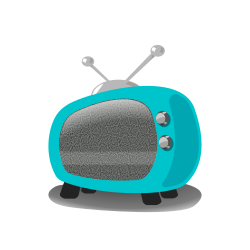 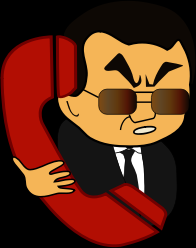 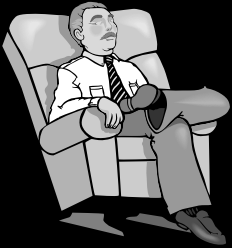 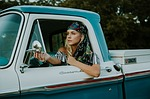 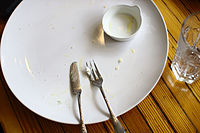 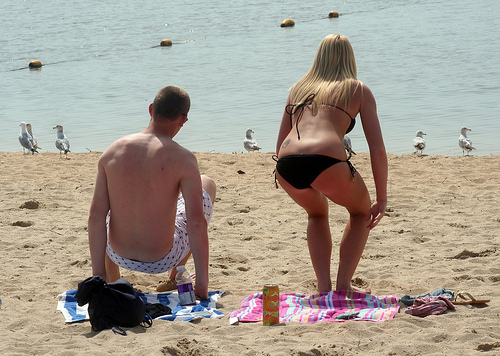 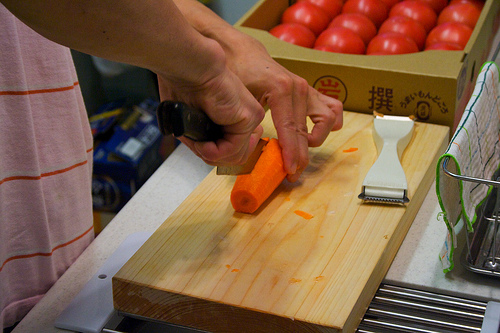 VYBER SI Z VÝŠE UVEDENÝCH SLOVES TŘI A POHRAJ SI TROCHU SE SLOVNÍ ZÁSOBOU.INSPIRUJ SE NÍŽE UVEDENÝM PŘÍKLADEM SE SLOVESEM UITSLAPEN.					lekker lang		met vakantie							op zaterdagelke dag		thuis									na het feest			in mijn bed									nooit			tot twaalf uur						op werkdagenTVOŘ VĚTY. DEJ POZOR, JSOU PŘEDPONY ODLUČITELNÉ NEBO NEODLUČITELNÉ?de school – ophalen – jullie – wij – nauitleggen – kunnen – mevrouw Brouwers – de grammatica – nietthuis – afwassen – ik – altijd – moetenwij – om zeven uur – afspreken – voor de bioscoop – kunnen  ?terugkomen – om negen – pas – Jeroenterugbellen – jij – straks – mij – alsjeblieft - ?JAK SES MĚL/A VČERA? NAPIŠ KRÁTKÝ PŘÍBĚH V MINULÉM ČASE. POUŽIJ ALESPOŇ ČTYŘI Z NÍŽE UVEDENÝCH SLOVES.opstaan – aantrekken – meegaan – opgeven – uitleggen – thuiskomen – opbellen – doorgeven – aanzetten – uitgaan – terugkomen – opetenDVOJICE SLOV JE MOŽNÉ POUŽÍT JAKO KRÁTKOU HRU. ROZSTŘÍHAT A NECHAT STUDENTY/STUDENTKY VE SKUPINKÁCH NA ČAS TVOŘIT VHODNÁ SPOJENÍ.AANZETTENTELEVISIEOPGEVENHUISWERKAANDOENHET LICHTAANTREKKENDE JASUITRUSTENOP VAKANTIETHUISKOMENTE LAATOPENDOENHET RAAMMEEGAANNAAR THEATERWEGLOPENVAN HUISDOORGEVENEEN BOODSCHAP